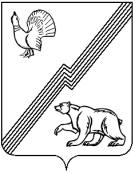 АДМИНИСТРАЦИЯ ГОРОДА ЮГОРСКАХанты-Мансийского автономного округа – Югры ПОСТАНОВЛЕНИЕот_24 декабря 2014_									                   №_7255_Об установлении тарифов на услуги муниципального бюджетного общеобразовательногоучреждения «Средняя общеобразовательная школа № 6»В соответствии с решением Думы города Югорска от 26.05.2009 № 51 «О Положении                   о порядке принятия решений об установлении тарифов на услуги муниципальных предприятий и учреждений на территории города Югорска», постановлением администрации города Югорска от 06.07.2009 № 1102 «О перечне материалов, необходимых для установления тарифов на услуги муниципальных предприятий и учреждений на территории города Югорска (кроме учреждений культуры)», постановлением администрации города Югорска от 06.07.2009 № 1105 «О способах формирования тарифов на услуги муниципальных предприятий и учреждений на территории города Югорска (кроме учреждений культуры)», Уставом муниципального бюджетного общеобразовательного учреждения «Средняя общеобразовательная школа № 6»: 1. Установить тарифы на услуги муниципального бюджетного общеобразовательного учреждения «Средняя общеобразовательная школа № 6» (приложение).2. Признать утратившим силу  постановление администрации города Югорска                           от 09.02.2012 № 278 «Об установлении тарифов на услуги муниципального бюджетного общеобразовательного учреждения «Средняя общеобразовательная школа № 6».3. Опубликовать постановление в газете «Югорский вестник» и разместить                     на официальном сайте администрации города Югорска.4. Настоящее постановление вступает в силу после его официального опубликования в газете «Югорский вестник».5. Контроль за выполнением постановления возложить на директора муниципального бюджетного общеобразовательного учреждения «Средняя общеобразовательная школа № 6»  Е.Б. Комисаренко.Исполняющий обязанностиглавы администрации города Югорска                                                                         С.Д. ГолинПриложениек постановлениюадминистрации города Югорскаот  24 декабря 2014   №  7255Тарифына услуги муниципального бюджетного общеобразовательного учреждения «Средняя общеобразовательная школа № 6»№ п/пНаименование услугЕдиницы измеренияТарифы, (рублей с человека)Тарифы, (рублей с человека)Тарифы, (рублей с человека)Тарифы, (рублей с человека)Тарифы, (рублей с человека)Тарифы, (рублей с человека)Тарифы, (рублей с человека)Тарифы, (рублей с человека)Тарифы, (рублей с человека)Тарифы, (рублей с человека)Тарифы, (рублей с человека)Тарифы, (рублей с человека)Наполняемость группыНаполняемость группыНаполняемость группыНаполняемость группыНаполняемость группыНаполняемость группыНаполняемость группыНаполняемость группыНаполняемость группыНаполняемость группыНаполняемость группыНаполняемость группы10человек10человек8 человек8 человек6 человек4 человека4 человека4 человека4 человека2человека2человека2человека1. Дополнительные образовательные услуги, не предусмотренные соответствующими образовательными программами и федеральными государственными образовательными стандартами, научно-технической направленности:1. Дополнительные образовательные услуги, не предусмотренные соответствующими образовательными программами и федеральными государственными образовательными стандартами, научно-технической направленности:1. Дополнительные образовательные услуги, не предусмотренные соответствующими образовательными программами и федеральными государственными образовательными стандартами, научно-технической направленности:1. Дополнительные образовательные услуги, не предусмотренные соответствующими образовательными программами и федеральными государственными образовательными стандартами, научно-технической направленности:1. Дополнительные образовательные услуги, не предусмотренные соответствующими образовательными программами и федеральными государственными образовательными стандартами, научно-технической направленности:1. Дополнительные образовательные услуги, не предусмотренные соответствующими образовательными программами и федеральными государственными образовательными стандартами, научно-технической направленности:1. Дополнительные образовательные услуги, не предусмотренные соответствующими образовательными программами и федеральными государственными образовательными стандартами, научно-технической направленности:1. Дополнительные образовательные услуги, не предусмотренные соответствующими образовательными программами и федеральными государственными образовательными стандартами, научно-технической направленности:1. Дополнительные образовательные услуги, не предусмотренные соответствующими образовательными программами и федеральными государственными образовательными стандартами, научно-технической направленности:1. Дополнительные образовательные услуги, не предусмотренные соответствующими образовательными программами и федеральными государственными образовательными стандартами, научно-технической направленности:1. Дополнительные образовательные услуги, не предусмотренные соответствующими образовательными программами и федеральными государственными образовательными стандартами, научно-технической направленности:1. Дополнительные образовательные услуги, не предусмотренные соответствующими образовательными программами и федеральными государственными образовательными стандартами, научно-технической направленности:1. Дополнительные образовательные услуги, не предусмотренные соответствующими образовательными программами и федеральными государственными образовательными стандартами, научно-технической направленности:1. Дополнительные образовательные услуги, не предусмотренные соответствующими образовательными программами и федеральными государственными образовательными стандартами, научно-технической направленности:1. Дополнительные образовательные услуги, не предусмотренные соответствующими образовательными программами и федеральными государственными образовательными стандартами, научно-технической направленности:1.1.Специальные курсы по изучению математики1 месяц (из расчета 2 часа в неделю)820,00820,00970,00970,001200,001200,001200,001200,001725,001725,001725,003240,001.2.Специальные курсы по изучению русского языка и литературы1 месяц (из расчета 2 часа в неделю)845,00845,001000,001000,001240,001240,001240,001240,001785,001785,001785,003360,001.3.Специальные курсы по изучению физики1 месяц (из расчета 2 часа в неделю)800,00800,00945,00945,001190,001190,001190,001190,001675,001675,001675,003140,001.4.Специальные курсы по изучению истории 1 месяц (из расчета 2 часа в неделю)840,00840,00995,00995,001235,001235,001235,001235,001775,001775,001775,003340,001.5.Специальные курсы по изучению обществоведения1 месяц (из расчета 2 часа в неделю)840,00840,00995,00995,001255,001255,001255,001255,001775,001775,001775,003340,001.6.Специальные курсы по изучению английского языка1 месяц (из расчета 2 часа в неделю)820,00820,00970,00970,001200,001200,001200,001200,001725,001725,001725,003240,001.7.Специальные курсы по изучению информатики1 месяц (из расчета 2 часа в неделю)860,00860,001020,001020,001290,001290,001290,001290,001825,001825,001825,003440,001.8.Специальные курсы по изучению немецкого языка1 месяц (из расчета 2 часа в неделю)780,00780,00920,00920,001155,001155,001155,001155,001625,001625,001625,003040,002. Дополнительные образовательные услуги, не предусмотренные соответствующими образовательными программами и федеральными государственными образовательными стандартами, эколого-биологической направленности:2. Дополнительные образовательные услуги, не предусмотренные соответствующими образовательными программами и федеральными государственными образовательными стандартами, эколого-биологической направленности:2. Дополнительные образовательные услуги, не предусмотренные соответствующими образовательными программами и федеральными государственными образовательными стандартами, эколого-биологической направленности:2. Дополнительные образовательные услуги, не предусмотренные соответствующими образовательными программами и федеральными государственными образовательными стандартами, эколого-биологической направленности:2. Дополнительные образовательные услуги, не предусмотренные соответствующими образовательными программами и федеральными государственными образовательными стандартами, эколого-биологической направленности:2. Дополнительные образовательные услуги, не предусмотренные соответствующими образовательными программами и федеральными государственными образовательными стандартами, эколого-биологической направленности:2. Дополнительные образовательные услуги, не предусмотренные соответствующими образовательными программами и федеральными государственными образовательными стандартами, эколого-биологической направленности:2. Дополнительные образовательные услуги, не предусмотренные соответствующими образовательными программами и федеральными государственными образовательными стандартами, эколого-биологической направленности:2. Дополнительные образовательные услуги, не предусмотренные соответствующими образовательными программами и федеральными государственными образовательными стандартами, эколого-биологической направленности:2. Дополнительные образовательные услуги, не предусмотренные соответствующими образовательными программами и федеральными государственными образовательными стандартами, эколого-биологической направленности:2. Дополнительные образовательные услуги, не предусмотренные соответствующими образовательными программами и федеральными государственными образовательными стандартами, эколого-биологической направленности:2. Дополнительные образовательные услуги, не предусмотренные соответствующими образовательными программами и федеральными государственными образовательными стандартами, эколого-биологической направленности:2. Дополнительные образовательные услуги, не предусмотренные соответствующими образовательными программами и федеральными государственными образовательными стандартами, эколого-биологической направленности:2. Дополнительные образовательные услуги, не предусмотренные соответствующими образовательными программами и федеральными государственными образовательными стандартами, эколого-биологической направленности:2. Дополнительные образовательные услуги, не предусмотренные соответствующими образовательными программами и федеральными государственными образовательными стандартами, эколого-биологической направленности:2.1.Специальные курсы по изучению биологии1 месяц (из расчета 2 часа в неделю)940,00940,001120,001120,001420,001420,001420,001420,002025,002025,002025,003840,002.2.Специальные курсы по изучению экологии1 месяц (из расчета 2 часа в неделю)940,00940,001120,001120,001420,001420,001420,001420,002025,002025,002025,003840,002.3.Специальные курсы по изучению географии1 месяц (из расчета 2 часа в неделю)840,00840,00995,00995,001255,001255,001255,001255,001775,001775,001775,003340,003.Кружки, студии художественной направленности1 месяц (из расчета 2 часа в неделю)Наполняемость группыНаполняемость группыНаполняемость группыНаполняемость группыНаполняемость группыНаполняемость группыНаполняемость группыНаполняемость группыНаполняемость группыНаполняемость группыНаполняемость группыНаполняемость группы3.Кружки, студии художественной направленности1 месяц (из расчета 2 часа в неделю)20человек15человек15человек12человек12человек12человек12человек8 человек8 человек8 человек6человек6человек3.Кружки, студии художественной направленности1 месяц (из расчета 2 часа в неделю)1520,001960,001960,002395,002395,002395,002395,003485,003485,003485,004255,004255,004.Секции физкультурно-спортивной направленности1 месяц (из расчета 2 часа в неделю)Наполняемость группыНаполняемость группыНаполняемость группыНаполняемость группыНаполняемость группыНаполняемость группыНаполняемость группыНаполняемость группыНаполняемость группыНаполняемость группыНаполняемость группыНаполняемость группы4.Секции физкультурно-спортивной направленности1 месяц (из расчета 2 часа в неделю)20человек15человек15человек12человек12человек12человек12человек8 человек8 человек8 человек6человек6человек4.Секции физкультурно-спортивной направленности1 месяц (из расчета 2 часа в неделю)1520,001960,001960,002395,002395,002395,002395,003485,003485,003485,004255,004255,005. Познавательно-речевое и художественно-эстетическое развитие детей (дошкольное образование)5. Познавательно-речевое и художественно-эстетическое развитие детей (дошкольное образование)5. Познавательно-речевое и художественно-эстетическое развитие детей (дошкольное образование)5. Познавательно-речевое и художественно-эстетическое развитие детей (дошкольное образование)5. Познавательно-речевое и художественно-эстетическое развитие детей (дошкольное образование)5. Познавательно-речевое и художественно-эстетическое развитие детей (дошкольное образование)5. Познавательно-речевое и художественно-эстетическое развитие детей (дошкольное образование)5. Познавательно-речевое и художественно-эстетическое развитие детей (дошкольное образование)5. Познавательно-речевое и художественно-эстетическое развитие детей (дошкольное образование)5. Познавательно-речевое и художественно-эстетическое развитие детей (дошкольное образование)5. Познавательно-речевое и художественно-эстетическое развитие детей (дошкольное образование)5. Познавательно-речевое и художественно-эстетическое развитие детей (дошкольное образование)5. Познавательно-речевое и художественно-эстетическое развитие детей (дошкольное образование)5. Познавательно-речевое и художественно-эстетическое развитие детей (дошкольное образование)5. Познавательно-речевое и художественно-эстетическое развитие детей (дошкольное образование)5.1.Группы по адаптации детей к условиям школьной жизни1 месяц (из расчета 2 часа в неделю)Наполняемость группыНаполняемость группыНаполняемость группыНаполняемость группыНаполняемость группыНаполняемость группыНаполняемость группыНаполняемость группыНаполняемость группыНаполняемость группыНаполняемость группыНаполняемость группы5.1.Группы по адаптации детей к условиям школьной жизни1 месяц (из расчета 2 часа в неделю)10человек8 человек8 человек8 человек6 человек6 человек 4 человека 4 человека 4 человека 4 человека2человека2человека5.1.Группы по адаптации детей к условиям школьной жизни1 месяц (из расчета 2 часа в неделю)850,001010,001010,001010,001270,001270,001800,001800,001800,001800,003395,003395,005.2.Адаптационная группа кратковременного пребывания  для детей, не посещающих дошкольные образовательные учреждения1 месяц (из расчета 2 часа в неделю)1700,001700,001700,001700,001700,001700,001700,001700,001700,001700,001700,001700,006. Услуги бассейна6. Услуги бассейна6. Услуги бассейна6. Услуги бассейна6. Услуги бассейна6. Услуги бассейна6. Услуги бассейна6. Услуги бассейна6. Услуги бассейна6. Услуги бассейна6. Услуги бассейна6. Услуги бассейна6. Услуги бассейна6. Услуги бассейна6. Услуги бассейна6.1.Разовое посещение 1 час, рублей Разовое посещение 1 час, рублей 120,00120,00120,00120,00120,00120,00120,00120,00120,00120,00120,00120,006.2.Абонемент на 8 посещений в месяц, рублейАбонемент на 8 посещений в месяц, рублей750,00750,00750,00750,00750,00750,00750,00750,00750,00750,00750,00750,006.3.Дорожка бассейна 1 час, рублейДорожка бассейна 1 час, рублей1200,001200,001200,001200,001200,001200,001200,001200,001200,001200,001200,001200,00